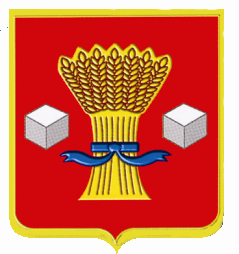 АдминистрацияСветлоярского муниципального района Волгоградской областиПОСТАНОВЛЕНИЕот   23.05.2017          	№ 1089Об утверждении тарифов на платныеуслуги, оказываемые МКУ «Управлениеблагоустройства» Светлоярского городского поселения Светлоярского муниципального района           Рассмотрев предоставленные МКУ «Управление  благоустройства» Светлоярского городского поселения Светлоярского муниципального района материалы, руководствуясь Федеральным законом от 06.10.2003 № 131-ФЗ «Об общих принципах организации местного самоуправления в Российской Федерации», Уставом Светлоярского муниципального района Волгоградской области, Уставом Светлоярского городского поселения Светлоярского муниципального района, в целях упорядочения предоставления платных услуг,п о с т а н о в л я ю: Утвердить тарифы на платные услуги, оказываемые МКУ «Управление благоустройства» Светлоярского городского поселения Светлоярского муниципального района (приложение).Отделу по муниципальной службе, общим и кадровым вопросам (Сороколетова Е.В.):-направить настоящее постановление для опубликования в районную газету «Восход»;-разместить настоящее постановление на официальном сайте Светлоярского муниципального района.Настоящее постановление вступает в силу с момента подписания.           4. Контроль над исполнением настоящего постановления возложить на заместителя главы Светлоярского муниципального района                                А.М. Горбунова.Глава муниципального района 						         Б.Б. КоротковЮдина Л.Т.Приложение к постановлению администрации Светлоярского муниципального района Волгоградской областиот ________________№ _________Тарифы на платные услуги, оказываемые МКУ «Управление  благоустройства» Светлоярского городского поселения Светлоярского муниципального районаУправляющий делами							    Т.В. Распутина№ п/пНаименование услугиЕд. измеренияЦена, руб.12341.Уборка территории земельного участка и вывоз мусора.руб./ м21,022Ремонт дорожных знаков.руб./шт.4 875